КОНКУРСНА ДОКУМЕНТАЦИЈАНабавка реагенаса и потрошног материјала за три апарата BIOSEN 5140 и један BIOSEN C-LINE 5212, за потребе Центра за лабораторијску медицину Клиничког центра Војводине ОТВОРЕНИ ПОСТУПАКБРОЈ 74-14-ОНови Сад, април 2014.   На основу Закона о јавним набавкама („Сл. гласник РС” бр. 124/2012, у даљем тексту: Закон), и Правилника о обавезним елементима конкурсне документације у поступцима јавних набавки и начину доказивања испуњености услова („Сл. гласник РС” бр. 29/2013), Одлуке о покретању поступка предметне јавне набавке и Решења о образовању комисије за предметну јавну набавку, припремљена је:КОНКУРСНА ДОКУМЕНТАЦИЈАу отвореном поступку јавне набавке добара број 74-14-О - набавка реагенаса и потрошног материјала за три апарата BIOSEN 5140 и један BIOSEN C-LINE 5212, за потребе Центра за лабораторијску медицину Клиничког центра ВојводинеКонкурсна документација садржи:ОПШТИ ПОДАЦИ О НАБАВЦИПОДАЦИ О ПРЕДМЕТУ ЈАВНЕ НАБАВКЕПредмет јавне набавке није обликован по партијама.Наручилац не спроводи поступак јавне набавке ради закључења оквирног споразума.ОПИС ПРЕДМЕТА ЈАВНЕ НАБАВКЕВРСТА, ТЕХНИЧКЕ КАРАКТЕРИСТИКЕ, КВАЛИТЕТ, КОЛИЧИНА И ОПИС ПРЕДМЕТА ЈАВНЕ НАБАВКЕ, НАЧИН СПРОВОЂЕЊА КОНТРОЛЕ И ОБЕЗБЕЂИВАЊА ГАРАНЦИЈЕ КВАЛИТЕТАТЕХНИЧКА ДОКУМЕНТАЦИЈА ПРЕДМЕТА ЈАВНЕ НАБАВКЕУСЛОВИ ЗА УЧЕШЋЕ У ПОСТУПКУ ЈАВНЕ НАБАВКЕ ИЗ ЧЛ. 75. И 76. ЗАКОНА И УПУТСТВО КАКО СЕ ДОКАЗУЈЕ ИСПУЊЕНОСТ ТИХ УСЛОВАИспуњеност обавезних услова за учешће у поступку јавне набавке, правно лице, физичко лице и предузетник као понуђач, или подносилац пријаве, доказује достављањем следећих доказа:Докази из тачака 2. и 4. не могу бити старији од два месеца пре отварања понуда.Доказ из тачке 3. мора бити издат након објављивања позива за подношење понуда, односно слања позива за подношење понуда.Уколико понуду подноси група понуђача понуђач је дужан да за  сваког члана групе достави наведене доказе да испуњава услове из члана 75. став 1. тач. 1) до 4), а доказ из члана 75. став 1. тач. 5) Закона, дужан је да достави понуђач из групе понуђача којем је поверено извршење дела набавке за који је неопходна испуњеност тог услова. Додатне услове група понуђача испуњава заједно.Уколико понуђач подноси понуду са подизвођачем, понуђач је дужан да за подизвођача достави доказе да испуњава услове из члана 75. став 1. тач. 1) до 4) Закона, а доказ из члана 75. став 1. тач. 5) Закона, за део набавке који ће понуђач извршити преко подизвођача.  Наведене доказе о испуњености услова понуђач може доставити у виду неоверених копија, а наручилац може пре доношења одлуке о додели уговора да тражи од понуђача, чија је понуда на основу извештаја за јавну набавку оцењена као најповољнија, да достави на увид оригинал или оверену копију свих или појединих доказа.Ако понуђач у остављеном, примереном року који не може бити краћи од пет дана, не достави на увид оригинал или оверену копију тражених доказа, наручилац ће његову понуду одбити као неприхватљиву.Понуђачи који су регистровани у регистру понуђача који води Агенција за привредне регистре не морају да доставе доказе из чл. 75. ст. 1. тач. 1) до 4) већ уместо истих достављају фотокопију Решења о упису у регистар понуђача.Наручилац неће одбити понуду као неприхватљиву, уколико не садржи доказ одређен конкурсном документацијом, ако понуђач наведе у понуди интернет страницу на којој су подаци који су тражени у оквиру услова јавно доступни.Уколико је доказ о испуњености услова електронски документ, понуђач доставља копију електронског документа у писаном облику, у складу са законом којим се уређује електронски документ, осим уколико подноси електронску понуду када се доказ доставља у изворном електронском облику.Ако се у држави у којој понуђач има седиште не издају тражени докази, понуђач може, уместо доказа, приложити своју писану изјаву, дату под кривичном и материјалном одговорношћу оверену пред судским или управним органом, јавним бележником или другим надлежним органом те државе.Ако понуђач има седиште у другој држави, наручилац може да провери да ли су документи којима понуђач доказује испуњеност тражених услова издати од стране надлежних органа те државе.Понуђач је дужан да без одлагања писмено обавести наручиоца о било којој промени у вези са испуњеношћу услова из поступка јавне набавке, која наступи до доношења одлуке, односно закључења уговора, односно током важења уговора о јавној набавци и да је документује на прописани начин.УПУТСТВО ПОНУЂАЧИМА КАКО ДА САЧИНЕ ПОНУДУ1. ПОДАЦИ О ЈЕЗИКУ НА КОЈЕМ ПОНУДА МОРА ДА БУДЕ САСТАВЉЕНАПонуда се саставља на српском језику, ћириличним или латиничним писмом.2. НАЧИН НА КОЈИ ПОНУДА МОРА ДА БУДЕ САЧИЊЕНАПонуда се попуњава помоћу писаће машине, рачунара или хемијске оловке (штампаним словима, на обрацима који су саставни део конкурсне документације).Понуђач понуду подноси непосредно или путем поште у одвојеним, затвореним ковертама или кутијама, затворену на начин да се приликом отварања понуда може са сигурношћу утврдити да се први пут отвара. На полеђини коверте или на кутији навести назив и адресу понуђача. У случају да понуду подноси група понуђача, на коверти је потребно назначити да се ради о групи понуђача и навести називе и адресу свих учесника у заједничкој понуди.Понуду доставити непосредно или путем поште на адресу: Клинички центар Војводине, 21000 Нови Сад, Хајдук Вељкова број 1, искључиво преко писарнице Клиничког центра Војводине, са назнаком да је реч о понуди, уз обавезно навођење предмета набавке и редног броја набавке, као и назива и редног броја партије за коју шаље понуду (подаци дати у поглављу 1. конкурсне документације).На полеђини понуде обавезно ставити назнаку „НЕ ОТВАРАТИ”.Понуда се сматра благовременом уколико је примљена од стране наручиоца до датума (дана) и часа назначеног у Позиву за подношење понуда. Наручилац ће, по пријему одређене понуде, на коверти, односно кутији у којој се понуда налази, обележити време пријема и евидентирати број и датум понуде према редоследу приспећа. Уколико је понуда достављена непосредно наручулац ће понуђачу предати потврду пријема понуде. У потврди о пријему наручилац ће навести датум и сат пријема понуде. Понуда коју наручилац није примио у року одређеном за подношење понуда, односно која је примљена по истеку дана и сата до којег се могу понуде подносити, сматраће се неблаговременом.3. ПАРТИЈЕПредмет јавне набавке није обликован по партијама.4.  ПОНУДА СА ВАРИЈАНТАМАПодношење понуде са варијантама није дозвољено.5. НАЧИН ИЗМЕНЕ, ДОПУНЕ И ОПОЗИВА ПОНУДЕУ року за подношење понуде понуђач може да измени, допуни или опозове своју понуду на начин који је одређен за подношење понуде.Понуђач је дужан да јасно назначи који део понуде мења односно која документа накнадно доставља. Писано обавештење о измени, допуни или опозиву понуде понуђач доставља непосредно или путем поште на адресу: Клинички центар Војводине, 21000 Нови Сад, Хајдук Вељкова број 1, искључиво преко писарнице  Клиничког центра Војводине, са назнаком да је реч о измени, допуни или опозиву понуде, уз обавезно навођење предмета набавке и редног броја набавке (подаци дати у поглављу 1. конкурсне документације). На полеђини коверте или на кутији навести назив и адресу понуђача. У случају да понуду подноси група понуђача, на коверти је потребно назначити да се ради о групи понуђача и навести називе и адресу свих учесника у заједничкој понуди.По истеку рока за подношење понуда понуђач не може да повуче нити да мења своју понуду.6. УЧЕСТВОВАЊЕ У ЗАЈЕДНИЧКОЈ ПОНУДИ ИЛИ КАО ПОДИЗВОЂАЧ Понуђач може да поднесе само једну понуду. Понуђач који је самостално поднео понуду не може истовремено да учествује у заједничкој понуди или као подизвођач, нити исто лице може учествовати у више заједничких понуда.У Обрасцу понуде, понуђач наводи на који начин подноси понуду, односно да ли подноси понуду самостално, или као заједничку понуду, или подноси понуду са подизвођачем.7. ПОНУДА СА ПОДИЗВОЂАЧЕМУколико понуђач подноси понуду са подизвођачем дужан је да у Обрасцу понуде  наведе да понуду подноси са подизвођачем, проценат укупне вредности набавке који ће поверити подизвођачу,  а који не може бити већи од 50%, као и део предмета набавке који ће извршити преко подизвођача. Понуђач у Обрасцу понуде наводи назив и седиште подизвођача, уколико ће делимично извршење набавке поверити подизвођачу. Уколико уговор о јавној набавци буде закључен између наручиоца и понуђача који подноси понуду са подизвођачем, тај подизвођач ће бити наведен и у уговору о јавној набавци. Понуђач је дужан да за подизвођаче достави доказе о испуњености услова који су наведени у поглављу 5. конкурсне документације, у складу са Упутством како се доказује испуњеност услова.Понуђач је дужан да наручиоцу, на његов захтев, омогући приступ код подизвођача, ради утврђивања испуњености тражених услова.Понуђач у потпуности одговара наручиоцу за извршење обавеза из поступка јавне набавке, односно извршење уговорних обавеза, без обзира на број подизвођача. Наручилац не дозвољава пренос доспелих потраживања директно подизвођачу у смислу члана 80. став 9. Закона о јавним набавкам.8. ЗАЈЕДНИЧКА ПОНУДАПонуду може поднети група понуђача.Уколико понуду подноси група понуђача, саставни део заједничке понуде мора бити споразум којим се понуђачи из групе међусобно и према наручиоцу обавезују на извршење јавне набавке, а који обавезно садржи податке из члана 81. ст. 4. тач. 1) до 6) Закона и то податке о: члану групе који ће бити носилац посла, односно који ће поднети понуду и који ће заступати групу понуђача пред наручиоцем, понуђачу који ће у име групе понуђача потписати уговор, понуђачу који ће у име групе понуђача дати средство обезбеђења, понуђачу који ће издати рачун, рачуну на који ће бити извршено плаћање, обавезама сваког од понуђача из групе понуђача за извршење уговора.Група понуђача је дужна да достави све доказе о испуњености услова који су наведени у поглављу 5. конкурсне документације, у складу са Упутством како се доказује испуњеност услова.Понуђачи из групе понуђача одговарају неограничено солидарно према наручиоцу. Задруга може поднети понуду самостално, у своје име, а за рачун задругара или заједничку понуду у име задругара.Ако задруга подноси понуду у своје име за обавезе из поступка јавне набавке и уговора о јавној набавци одговара задруга и задругари у складу са законом.Ако задруга подноси заједничку понуду у име задругара за обавезе из поступка јавне набавке и уговора о јавној набавци неограничено солидарно одговарају задругари.9. НАЧИН И УСЛОВИ ПЛАЋАЊА, ГАРАНТНИ РОК, КАО И ДРУГЕ ОКОЛНОСТИ ОД КОЈИХ ЗАВИСИ ПРИХВАТЉИВОСТ ПОНУДЕ9.1. Захтеви у погледу начина, рока и услова плаћањаНаручилац захтева да рок плаћања буде 120 дана од дана испоруке добара, на основу документа који испоставља понуђач, а којим је потврђена испорука добара. Плаћање се врши уплатом на рачун понуђача.Понуђачу није дозвољено да захтева аванс.9.2. Захтеви у погледу гарантног рокаНаручилац не захтева да понуђач даје гарантни рок на исправно функционисање предмета јавне набавке у току одређеног времена од предаје предмета јавне набавке наручиоцу.9.3. Захтев у погледу рока (испоруке добара, извршења услуге, извођења радова)Наручилац захтева да  испорука буде сукцесивна, по захтеву наручиоца, а рок испоруке да не буде дужи од 24 часа од часа подношења захтева наручиоца.Рок испоруке мора бити изражен у часовима као целом броју, и не може се изражавати у децималама или другим јединицама за мерење времена.Место испоруке добара која су предмет јавне набавке је апотека Центра за лабораторијску медицину наручиоца, са обавезом истовара добара.9.4. Захтев у погледу рока важења понудеРок важења понуде не може бити краћи од 60 дана од дана отварања понуда.У случају истека рока важења понуде, наручилац је дужан да у писаном облику затражи од понуђача продужење рока важења понуде.Понуђач који прихвати захтев за продужење рока важења понуде на може мењати понуду.9.5. Други захтевиНаручилац захтева да изабрани понуђач врши редовна и вандредна сервисирања, као и одржавање апарата на годишњем нивоу, у трајању овог уговора, за које ће испоручивати потрошни материјал.Наручилац захтева да понуђач достави потврду од произвођача апарата да су понуђена добра компатибилна са апаратима, за које се траже.10. ВАЛУТА И НАЧИН НА КОЈИ МОРА ДА БУДЕ НАВЕДЕНА И ИЗРАЖЕНА ЦЕНА У ПОНУДИЦена мора бити исказана у динарима, са и без пореза на додату вредност, са урачунатим свим трошковима које понуђач има у реализацији предметне јавне набавке, с тим да ће се за оцену понуде узимати у обзир цена без пореза на додату вредност.У цену је урачуната цена предмета јавне набавке, испорука, монтажа и остали повезани трошкови.Цена је фиксна и не може се мењати. Ако је у понуди исказана неуобичајено ниска цена, наручилац ће поступити у складу са чланом 92. Закона.Ако понуђена цена укључује увозну царину и друге дажбине, понуђач је дужан да тај део одвојено искаже у динарима.11. ПОДАЦИ О ДРЖАВНОМ ОРГАНУ ИЛИ ОРГАНИЗАЦИЈИ, ОДНОСНО ОРГАНУ ИЛИ СЛУЖБИ ТЕРИТОРИЈАЛНЕ АУТОНОМИЈЕ  ИЛИ ЛОКАЛНЕ САМОУПРАВЕ ГДЕ СЕ МОГУ БЛАГОВРЕМЕНО ДОБИТИ ИСПРАВНИ ПОДАЦИ О ПОРЕСКИМ ОБАВЕЗАМА, ЗАШТИТИ ЖИВОТНЕ СРЕДИНЕ, ЗАШТИТИ ПРИ ЗАПОШЉАВАЊУ, УСЛОВИМА РАДА И СЛ., А КОЈИ СУ ВЕЗАНИ ЗА ИЗВРШЕЊЕ УГОВОРА О ЈАВНОЈ НАБАВЦИ Подаци о пореским обавезама се могу добити у Пореској управи, Министарства финансија и привреде.Подаци о заштити животне средине се могу добити у Агенцији за заштиту животне средине и у Министарству енергетике, развоја и заштите животне средине.Подаци о заштити при запошљавању и условима рада се могу добити у Министарству рада, запошљавања и социјалне политике.12. ПОДАЦИ О ВРСТИ, САДРЖИНИ, НАЧИНУ ПОДНОШЕЊА, ВИСИНИ И РОКОВИМА ОБЕЗБЕЂЕЊА ИСПУЊЕЊА ОБАВЕЗА ПОНУЂАЧА13. ЗАШТИТА ПОВЕРЉИВОСТИ ПОДАТАКА КОЈЕ НАРУЧИЛАЦ СТАВЉА ПОНУЂАЧИМА НА РАСПОЛАГАЊЕ, УКЉУЧУЈУЋИ И ЊИХОВЕ ПОДИЗВОЂАЧЕ Предметна набавка не садржи поверљиве информације које наручилац ставља на располагање.14. ДОДАТНЕ ИНФОРМАЦИЈЕ ИЛИ ПОЈАШЊЕЊА У ВЕЗИ СА ПРИПРЕМАЊЕМ ПОНУДЕЗаинтересовано лице може, у писаном облику тражити од наручиоца додатне информације или појашњења у вези са припремањем понуде, најкасније 5 дана пре истека рока за подношење понуде и то на један од следећих начина:поштом, на адресу наручиоца: Клинички центар Војводине, 21000 Нови Сад, Хајдук Вељкова број 1, искључиво преко писарнице  Клиничког центра, путем факса, на број 021/487-22-32, електронском поштом, на адресу: tender@kcv.rs  (обавезно у телу mail-a), или лично, уз писано овлашћење понуђача који је понуду поднео.Наручилац ће заинтересованом лицу у року од 3 (три) дана од дана пријема захтева за додатним информацијама или појашњењима конкурсне документације, одговор доставити у писаном облику и истовремено ће ту информацију објавити на Порталу јавних набавки и на својој интернет страници. Ако наручилац измени или допуни конкурсну документацију 8 или мање дана пре истека рока за подношење понуда, дужан је да продужи рок за подношење понуда и објави обавештење о продужењу рока за подношење понуда. По истеку рока предвиђеног за подношење понуда наручилац не може да мења нити да допуњује конкурсну документацију. Тражење додатних информација или појашњења у вези са припремањем понуде телефоном није дозвољено. Комуникација у поступку јавне набавке врши се искључиво на начин одређен чланом 20. Закона.15. ДОДАТНА ОБЈАШЊЕЊА ОД ПОНУЂАЧА ПОСЛЕ ОТВАРАЊА ПОНУДА И КОНТРОЛА КОД ПОНУЂАЧА ОДНОСНО ЊЕГОВОГ ПОДИЗВОЂАЧА После отварања понуда наручилац може приликом стручне оцене понуда да у писаном облику захтева од понуђача додатна објашњења која ће му помоћи при прегледу, вредновању и упоређивању понуда, а може да врши контролу (увид) код понуђача, односно његовог подизвођача (члан 93. Закона). Уколико наручилац оцени да су потребна додатна објашњења или је потребно извршити контролу (увид) код понуђача, односно његовог подизвођача, наручилац ће понуђачу оставити примерени рок да поступи по позиву наручиоца, односно да омогући наручиоцу контролу (увид) код понуђача, као и код његовог подизвођача. Наручилац може уз сагласност понуђача да изврши исправке рачунских грешака уочених приликом разматрања понуде по окончаном поступку отварања. У случају разлике између јединичне и укупне цене, меродавна је јединична цена.Ако се понуђач не сагласи са исправком рачунских грешака, наручилац ће његову понуду одбити као неприхватљиву. 16. ДОДАТНО ОБЕЗБЕЂЕЊЕ ИСПУЊЕЊА УГОВОРНИХ ОБАВЕЗА ПОНУЂАЧА КОЈИ СЕ НАЛАЗЕ НА СПИСКУ НЕГАТИВНИХ РЕФЕРЕНЦИПонуђач који се налази на списку негативних референци који води Управа за јавне набавке, у складу са чланом 83. Закона, а који има негативну референцу за предмет набавке који није истоврстан предмету ове јавне набавке, а уколико таквом понуђачу буде додељен уговор, дужан је да преда средства обезбеђења тражена у тачки 12. Упутства понуђачима како да сачине понуду попуњену на износ 15% (уместо 10%) од укупне вредности уговора без ПДВ-а, са роком важности који је тридесет дана (уместо десет дана) дужи од истека рока за коначно извршење обавезе понуђача која је предмет обезбеђења (извршење уговорне обавезе, истек гарантног рока и сл.).Ако се за време трајања уговора промене рокови за извршење уговорне обавезе, важност средстава обезбеђења мора да се продужи.17. ВРСТА КРИТЕРИЈУМА ЗА ДОДЕЛУ УГОВОРА, ЕЛЕМЕНТИ КРИТЕРИЈУМА НА ОСНОВУ КОЈИХ СЕ ДОДЕЉУЈЕ УГОВОР И МЕТОДОЛОГИЈА ЗА ДОДЕЛУ ПОНДЕРА ЗА СВАКИ ЕЛЕМЕНТ КРИТЕРИЈУМАИзбор најповољније понуде ће се извршити применом критеријума „економски најповољнија понуда“. Разрада критеријума је у поглављу 7. конкурсне документације.18. ЕЛЕМЕНТИ КРИТЕРИЈУМА НА ОСНОВУ КОЈИХ ЋЕ НАРУЧИЛАЦ ИЗВРШИТИ ДОДЕЛУ УГОВОРА У СИТУАЦИЈИ КАДА ПОСТОЈЕ ДВЕ ИЛИ ВИШЕ ПОНУДА СА ЈЕДНАКИМ БРОЈЕМ ПОНДЕРА ИЛИ ИСТОМ ПОНУЂЕНОМ ЦЕНОМ Уколико две или више понуда имају исти број пондера, као најповољнија биће изабрана понуда оног понуђача који има највећу остварену нето добит у 2013. години. 19. ПОШТОВАЊЕ ОБАВЕЗА КОЈЕ ПРОИЗИЛАЗЕ ИЗ ВАЖЕЋИХ ПРОПИСА Понуђач је дужан да у оквиру своје понуде достави изјаву дату под кривичном и материјалном одговорношћу да је поштовао све обавезе које произилазе из важећих прописа о заштити на раду, запошљавању и условима рада, заштити животне средине, као и да гарантује да је ималац права интелектуалне својине. (Образац изјаве, дат је у поглављу 10. конкурсне документације).20. КОРИШЋЕЊЕ ПАТЕНТА И ОДГОВОРНОСТ ЗА ПОВРЕДУ ЗАШТИЋЕНИХ ПРАВА ИНТЕЛЕКТУАЛНЕ СВОЈИНЕ ТРЕЋИХ ЛИЦАНакнаду за коришћење патената, као и одговорност за повреду заштићених права интелектуалне својине трећих лица сноси понуђач.21. НАЧИН И РОК ЗА ПОДНОШЕЊЕ ЗАХТЕВА ЗА ЗАШТИТУ ПРАВА ПОНУЂАЧА Захтев за заштиту права може да поднесе понуђач, односно свако заинтересовано лице, или пословно удружење у њихово име. Захтев за заштиту права подноси се Републичкој комисији, а предаје наручиоцу. Примерак захтева за заштиту права подносилац истовремено доставља Републичкој комисији. Захтев за заштиту права доставља се непосредно или путем поште на адресу: Клинички центар Војводине, 21000 Нови Сад, Хајдук Вељкова број 1, искључиво преко писарнице Клиничког центра Војводине, са назнаком да је реч о захтеву за заштиту права, уз обавезно навођење предмета набавке и редног броја набавке (подаци дати је у поглављу 1. конкурсне документације). Захтев за заштиту права се може поднети у току целог поступка јавне набавке, против сваке радње наручиоца, осим уколико Законом није другачије одређено. О поднетом захтеву за заштиту права наручилац обавештава све учеснике у поступку јавне набавке, односно објављује обавештење о поднетом захтеву на Порталу јавних набавки, најкасније у року од 2 дана од дана пријема захтева.Уколико се захтевом за заштиту права оспорава врста поступка, садржина позива за подношење понуда или конкурсне документације, захтев ће се сматрати благовременим уколико је примљен од стране наручиоца најкасније  7 дана пре истека рока за подношење понуда, без обзира на начин достављања.  У том случају подношења захтева за заштиту права долази до застоја рока за подношење понуда. После доношења одлуке о додели уговора из чл. 108. Закона или одлуке о обустави поступка јавне набавке из чл. 109. Закона, рок за подношење захтева за заштиту права је 10 дана од дана пријема одлуке. Захтевом за заштиту права не могу се оспоравати радње наручиоца предузете у поступку јавне набавке ако су подносиоцу захтева били или могли бити познати разлози за његово подношење пре истека рока за подношење понуда, а подносилац захтева га није поднео пре истека тог рока. Ако је у истом поступку јавне набавке поново поднет захтев за заштиту права од стране истог подносиоца захтева, у том захтеву се не могу оспоравати радње наручиоца за које је подносилац захтева знао или могао знати приликом подношења претходног захтева. Подносилац захтева је дужан да на рачун буџета Републике Србије уплати таксу у изнoсу од 80.000,00 динара уколико оспорава одређену радњу наручиоца пре отварања понуда на број жиро рачуна: 840-742221843-57, шифра плаћања: 153, позив на број 97 50-016, сврха уплате: Републичка административна такса са назнаком јавне набавке на коју се односи (број или друга ознака конкретне јавне набавке), корисник: буџет Републике Србије.  Уколико подносилац захтева оспорава одлуку о додели уговора такса износи 80.000,00 динара уколико понуђена цена понуђача којем је додељен уговор није већа од 80.000.000 динара, односно такса износи 0,1 % понуђене цене понуђача којем је додељен уговор ако је та вредност већа од 80.000.000 динара. Уколико подносилац захтева оспорава одлуку о обустави поступка јавне набавке или радњу наручиоца од момента отварања понуда до доношења одлуке о додели уговора или обустави поступка, такса износи 80.000,00 динара уколико процењена вредност јавне набавке (коју ће подносилац сазнати на отварању понуда или из записника о отварању понуда) није већа од 80.000.000 динара, односно такса износи 0,1 % процењене вредности јавне набавке ако је та вредност већа од 80.000.000 динара.Поступак заштите права понуђача регулисан је одредбама чл. 138. - 167. Закона.22. РОК У КОЈЕМ ЋЕ УГОВОР БИТИ ЗАКЉУЧЕНУговор о јавној набавци ће бити закључен са понуђачем којем је додељен уговор у року од 8 дана од дана протека рока за подношење захтева за заштиту права из члана 149. Закона. У случају да је поднета само једна понуда наручилац може закључити уговор пре истека рока за подношење захтева за заштиту права, у складу са чланом 112. став 2. тачка 5) Закона. НАПОМЕНА: Наручилац напомиње понуђачима да су дужни да хитно и без одлагања потврде пријем свих докумената које им наручилац достави путем електронске поште или телефакса на адресе, односно бројеве, које су назначили у својим понудама.Уколико понуђач у року од 48 часова од часа доставе документа не потврди пријем документа који му је наручилац доставио електронском поштом или факсом, сматраће се да је документ достављен на дан у којем је истекао рок за потврду пријема.РАЗРАДА КРИТЕРИЈУМАПО ЈАВНОМ ПОЗИВУ БРОЈ 74-14-О – набавка реагенаса и потрошног материјала за три апарата BIOSEN 5140 и један BIOSEN C-LINE 5212, за потребе Центра за лабораторијску медицину Клиничког центра Војводине1. ЦЕНА – по формули.................................................................................... до 85 пондера	  						           Најнижа ценаБрој пондера се одређује по формули =  -------------------------------------------- x 85	   						           Понуђена цена2. РОК ИСПОРУКЕ ................................................................................ до 15 пондераКраће од 12 сати .............................................................................................  15 пондераОд 12 сати до 18 сати .....................................................................................   5  пондераОд 19 сати до 24 сата......................................................................................   1  пондераНАПОМЕНА: Понуде са роком испоруке дужим од 24 часа неће бити разматране.МОДЕЛ УГОВОРАНа основу члана 112. Закона о јавним набавкама („Службени гласник Републике Србије” бр. 124/12), а у складу са извештајем Комисије за јавну набавку и Одлуком о додели уговора, дана _______ године закључује се следећиУГОВОРО ЈАВНОЈ НАБАВЦИ БРОЈ 74-14-ОУговорне стране:КЛИНИЧКИ ЦЕНТАР ВОЈВОДИНЕ, ул. Хајдук Вељкова бр. 1, Нови Сад, ПИБ:.......................... Матични број:........................................Број рачуна:............................................ Назив банке:......................................,Телефон:............................Телефакс:....................................(у даљем тексту: наручилац), кога заступа проф. др Драган Драшковић.____________________________________________________________________,(назив и адреса)ПИБ:.......................... Матични број:........................................Број рачуна:............................................ Назив банке:......................................,Телефон:............................Телефакс:......................................(у даљем тексту: добављач), кога заступа ________________________________.Члан 1.	Предмет овог уговора је набавка добра – набавка реагенаса и потрошног материјала за три апарата BIOSEN 5140 и један BIOSEN C-LINE 5212, за потребе Центра за лабораторијску медицину Клиничког центра Војводине - која је тражена у позиву за подношење понуда у отвореном поступку јавне набавке број 74-14-О oд __________ године.Члан 2. Добављач се обавезује да наручиоцу испоручи добра која су предмет овог уговора у свему према својој понуди број __________ од ___________ године која је саставни део овог уговора.Цена добара из члана 1. овог уговора без пореза на додату вредност износи ___________ (словима: ___________________), односно са порезом на додату вредност износи ______________________ (словима: __________________________).Цена из претходног става се сматра фиксном и неће се мењати за време трајања овог уговора. Члан 3.Добављач се обавезује да ће наручену количину и врсту добара испоручивати наручиоцу сукцесивно, на основу писаног захтева који наручилац доставља добављачу путем електронске поште на адресу _________________, а уколико то из било ког разлога није могуће, путем телефакса на број ___________________.Добављач се обавезује да наручену количину и врсту добара испоручи наручиоцу у року од ____ часа (најдуже 24 часа) од пријема захтева, и то ФЦО апотека Центра за лабораторијску медицину наручиоца, са обавезом истовара добара.Уз сваку испоруку добављач ће доставити отпремницу коју ће лице из члана 9. овог уговора овлашћено за праћење техничке реализације овог уговора потписати након провере да ли је количина, врста и цена испоручених добара у складу са захтевом наручиоца и добављачевом понудом.Добављач се обавезује да за време трајања овог уговора врши редован и вандредни сервис, као и одржавање, на годишњем нивоу, апарата који користе потрошни материјал, који су предмет овог уговора.Члан 4.Добављач се обавезује да квалитет добара која су предмет овог уговора одговара стандардима и прописима републике Србије и Европске Уније о производњи и промету добара.Добављач се обавезује да уз добра која су предмет овог уговора достави и одговарајућу документацију на српском језику која се односи на употребу, коришћење и складиштење тих добара, у којој су наведени и безбедносно-технички подаци важни за процену и отклањање ризика на раду.У случају да се на добрима која су предмет овог уговора установи било какав недостатак, добављач се обавезује да замену рекламиране количине добара изврши у најкраћем могућем року, а најкасније у року од 24 часа од дана пријема писмене рекламације наручиоца.Члан 5.Уговорену цену наручилац ће исплатити добављачу у року од 120 дана од дана испоруке добара и пријема исправног рачуна за испоручену количину и врсту добара, у чијем се прилогу налази отпремница, потписана од стране лица из члана 9. овог уговора овлашћеног за праћење техничке реализације овог уговора, као доказ да је понуђач испоручио наручиоцу предметна добара.Плаћање по овом уговору вршиће се до нивоа средстава обезбеђених Финансијским планом за 2014. и 2015. годину, а за ове намене.За обавезе које доспевају у 2014. години, наручилац ће извршити плаћање на основу усвојеног Финансијског плана КЦВ за 2014. годину. За обавезе које доспевају у 2015. години наручилац ће извршити плаћање по обезбеђивању финансијских средстава усвајањем Финансијског плана за 2015. годину или доношењем Одлуке о привременом финансирању.У супротном уговор престаје да важи без накнаде штете због немогућности преузимања обавеза од стране наручиоца.Добављач се обавезује да назив добара из рачуна и отпремнице буде идентичан називима из обрасца понуде.Добављач се обавезује да рачун достави путем поште или преко писарнице наручиоца, адресирано на седиште наручиоца, Централна за лабораторијску медицину  наручиоца.Члан 6.Уговорне стране констатују да је добављач доставио наручиоцу следећа средства обезбеђења са овлашћењима за наплату:-меницу за добро извршење посла у висини 10% од укупне вредности понуде без пореза на додату вредност из члана 2. овог уговора, са роком важења најмање 10 дана дужим од дана до којег се добављач обавезао да ће испоручити добро које је предмет овог уговора, која је наплатива у случају да добављач извршава своје обавезе из уговора, али не на начин и у роковима предвиђеним уговором.Члан 7.Уколико добављач не поступи у складу са обавезама које је преузео закључењем овог уговора наручилац има право:- да једнострано раскине овај уговор и да наплати средство обезбеђења из члана 6. овог уговора;- да овај уговор остави на снази и да уговорену цену умањи за 10%.Члан 8.Наручилац задржава право да у току реализације овог уговора захтева од добављача додатне потврде о квалитету добара која су предмет овог уговора уколико се приликом испоруке посумња у њихов квалитет, како би се утврдило да ли добра одговарају прописима о општој безбедности производа, прописима о здравственој исправности предмета опште употребе, као и другим важећим прописима.Члан 9.За праћење техничке реализације, извршења уговорних обавеза уговорних страна и финансијске реализације овог уговора у име наручиоца овлашћује се __________________.Члан 10.Уговорне стране су сагласне да се измене и допуне овог уговора врше путем протокола о спровођењу овог уговора закљученим између уговорних страна. Члан 11.Уговорне стране закључују овај уговор до дана у којем добављач у целости испоручи наручиоцу добра која су предмет овог уговора у максималној вредности до износа из члана 2. овог уговора, односно најдуже годину дана од дана закључења овог уговора.Члан 12.Уговорне стране ће споразумно решавати све спорове и разлике у тумачењу и примени овог уговора, у противном се уговара надлежност суда у Новом Саду.Члан 13.Овај уговор је сачињен у шест истоветних примерака од којих наручилац задржава четири, а добављач два примерка.ИЗЈАВА О НЕЗАВИСНОЈ ПОНУДИУ са чланом 26. Закона о јавним набавкама („Сл. гласник РС” бр. 124/2012), као заступник понуђача дајем:ИЗЈАВУО НЕЗАВИСНОЈ ПОНУДИПонуђач ..................................................................................... [навести назив понуђача] у поступку јавне набавке ..................................................................................................... [навести предмет јавне набавке] бр. ......................[навести редни број јавне набавкe], под пуном материјалном и кривичном одговорношћу потврђује да је понуду поднео независно, без договора са другим понуђачима или заинтересованим лицима.ДАТУМ		 		М.П.				ПОНУЂАЧ									___________________										ПОТПИСОБРАЗАЦ ИЗЈАВЕ О ПОШТОВАЊУ ОБАВЕЗА ИЗ ЧЛ. 75. СТ. 2. ЗАКОНА О ЈАВНИМ НАБАВКАМА	У са чланом 75. став 2. Закона о јавним набавкама („Сл. гласник РС” бр. 124/2012), као заступник понуђача дајем:ИЗЈАВУПонуђач..................................................................................... [навести назив понуђача] у поступку јавне набавке ..................................................................................................... [навести предмет јавне набавке] бр. ......................[навести редни број јавне набавкe], изјављује да је поштовао обавезе које произлазе из важећих прописа о заштити на раду, запошљавању и условима рада, заштити животне средине и гарантује да је ималац права интелектуалне својине.ДАТУМ		 		М.П.				ПОНУЂАЧ									___________________										ПОТПИСОБРАЗАЦ СТРУКТУРЕ ПОНУЂЕНЕ ЦЕНЕ(са упутством о попуњавању)Напомена:Процентуално учешће (одређене врсте) трошкова се уписује када је наведени податак неопходан ради усклађивања цене током периода трајања уговора, односно оквирног споразума (учешће трошкова материјала, рада, енергената)ОБРАЗАЦ ТРОШКОВА ПРИПРЕМЕ ПОНУДЕУ обрасцу трошкова припреме понуде могу бити приказани трошкови израде узорка или модела, ако су израђени у складу са техничким спецификацијама наручиоца и трошкови прибављања средства обезбеђења.____________________________(Тачан назив понуђача)______________________________(Адреса понуђача)ОБРАЗАЦ ЗА УНОШЕЊЕ ПОДАТАКА ИЗ ПОНУДЕ КОЈИ СУ ОДРЕЂЕНИ КАО ЕЛЕМЕНТИ КРИТЕРИЈУМА у поступку број____Понуђачи су дужни да попуне овај образац тако што ће у њега унети податке из понуде који су одређени као елементи критеријума. Подаци морају одговарати доказима који се морају доставити у прилогу и то истим редоследом којим су наведени у овом обрасцу.У случају  неслагања података из овог обрасца и података садржаних у приложеним доказима, меродавни су подаци из доказа.М.П.___________________________Потпис овлашћеног лица14. ОБРАЗАЦ ПОНУДЕПонуда број_______ - набавка реагенаса и потрошног материјала за три апарата BIOSEN 5140 и један BIOSEN C-LINE 5212, за потребе Центра за лабораторијску медицину Клиничког центра Војводине, број 74-14-ОПонуђач:_____________________________                                         Матични број:_____________________________Адреса, град, општина:____________________________                   Регистарски број:______________________________Телефон:______________ Фах:____________________                      Шифра делатности:____________________________Е-маил:_______________________________                                        Пиб:__________________________________Контакт особа:__________________________________                     Жиро-рачун:___________________________________Овлашћено лице:__________________________________Напомена: Понуђач мора нагласити како ће извршити обавезе које је навео у својој понуди, тј. Да ли ће обавезе извршити самостално, у виду заједничке понуде или као понуда са подизвођачима (у складу са чланом 6. став 1. тачка 7. Правилника о обавезним елементима конкурсне документације („Службени гласник РС“, број 29 од 29.03.2013.)Обавезе из своје понуде ћу извршити (заокружити начин како ће се обавезе из понуде извршити):СамосталноЗаједничка понуда (навести ко су учесници у заједничкој понуди):_______________________________________Понуда са подизвођачима (навести ко су подизвођачи):________________________________________________Рок испоруке:____________________________					Рок важења понуде:_____________________________Начин и услови плаћања:___________________________	  М.П.  	Датум:_________________________________Посебне напомене:___________________________				Потпис:________________________________НАПОМЕНЕ:Понуђач доставља уколико је у Обрасцу понуде заокружио “ДА”.Образац копирати, уколико има више понуђачаУколико уговор између наручиоца и понуђача буде закључен,  подизвођач ће бити наведен у уговору.НАПОМЕНЕ:Понуђач доставља уколико је у Обрасцу понуде заокружио “ДА”.Образац копирати, уколико има више подизвођача. КЛИНИЧКИ ЦЕНТАР ВОЈВОДИНЕKLINIČKI CENTAR VOJVODINEНаручилацКЛИНИЧКИ ЦЕНТАР ВОЈВОДИНЕ, ул. Хајдук Вељкова бр.1, Нови Сад, (www.kcv.rs).Врста поступкаПредметна јавна набавка се спроводи у отвореном поступку, у складу са Законом и подзаконским актима којима се уређују јавне набавке.Предмет јавне набавкеПредмет јавне набавке добара бр. 74-14-О је набавка реагенаса и потрошног материјала за три апарата BIOSEN 5140 и један BIOSEN C-LINE 5212, за потребе Центра за лабораторијску медицину Клиничког центра Војводине.Циљ поступкаПоступак јавне набавке се спроводи ради закључења уговора о јавној набавци.Напомена: У питању је резервисана јавна набавкаСпроводи се електронска лицитацијаНеНеКонтактСлужба за медицинске јавне набавкеТелефон (или други контакт)021/487-22-25; tender@kcv.rsРадно време Наручиоца: 07-15hПредмет јавне набавкеПредмет јавне набавке добара бр. 74-14-О је набавка реагенаса и потрошног материјала за три апарата BIOSEN 5140 и један BIOSEN C-LINE 5212, за потребе Центра за лабораторијску медицину Клиничког центра ВојводинеНазив и ознака из општег речника33696500– лабораторијски реагенсиПредмет ове јавне набавке је набавка реагенаса и потрошног материјала за три апарата BIOSEN 5140 и један BIOSEN C-LINE 5212, за потребе Центра за лабораторијску медицину Клиничког центра Војводине. Техничка спецификација предмета јавне набавке је конципирана за апарате BIOSEN 5140 и BIOSEN C-LINE 5212, који су у поседу КЦВ-а.Наручилац захтева да понуђач достави потврду од произвођача апарата да су понуђени реагенси компатибилни са апаратима, за које се траже.Видети поглавље 6. конкурсне документације.Бр.УСЛОВИДОКАЗИДОКАЗИОБАВЕЗНИ УСЛОВИ ЗА УЧЕШЋЕ У ПОСТУПКУ ЈАВНЕ НАБАВКЕ ИЗ ЧЛАНА 75. ЗАКОНАОБАВЕЗНИ УСЛОВИ ЗА УЧЕШЋЕ У ПОСТУПКУ ЈАВНЕ НАБАВКЕ ИЗ ЧЛАНА 75. ЗАКОНАОБАВЕЗНИ УСЛОВИ ЗА УЧЕШЋЕ У ПОСТУПКУ ЈАВНЕ НАБАВКЕ ИЗ ЧЛАНА 75. ЗАКОНАОБАВЕЗНИ УСЛОВИ ЗА УЧЕШЋЕ У ПОСТУПКУ ЈАВНЕ НАБАВКЕ ИЗ ЧЛАНА 75. ЗАКОНА1.Понуђач је регистрован код надлежног органа, односно уписан у одговарајући регистар.Извод из регистра Агенције за привредне регистре, односно извод из регистра надлежног Привредног суда.Извод из регистра Агенције за привредне регистре, односно извод из регистра надлежног Привредног суда.2.Понуђач и његов законски заступник није осуђиван за неко од кривичних дела као члан организоване криминалне групе, да није осуђиван за кривична дела против привреде, кривична дела против животне средине, кривично дело примања или давања мита, кривично дело преваре.Доказ за правно лице: Извод из казнене евиденције, односно уверењe основног и вишег суда на чијем подручју се налази седиште домаћег правног лица, односно седиште представништва или огранка страног правног лица, којим се потврђује да правно лице није осуђивано за кривична дела против привреде, кривична дела против животне средине, кривично дело примања или давања мита, кривично дело преваре; Извод из казнене евиденције Посебног одељења за организовани криминал Вишег суда у Београду, којим се потврђује да правно лице није осуђивано за неко од кривичних дела организованог криминала; Извод из казнене евиденције, односно уверење надлежне полицијске управе МУП-а, којим се потврђује да законски заступник понуђача није осуђиван за кривична дела против привреде, кривична дела против животне средине, кривично дело примања или давања мита, кривично дело преваре и неко од кривичних дела организованог криминала (захтев се може поднети према месту рођења или према месту пребивалишта законског заступника). Уколико понуђач има више законских заступника дужан је да достави доказ за сваког од њих.Доказ за предузетнике:-Извод из казнене евиденције надлежне Полицијске управе МУП да није осуђиван за неко од кривичних дела као члан организоване криминалне групе, да није осуђиван за кривична дела против привреде, кривична дела против заштите животне средине, кривично дело примања или давања мита, кривично дело преваре (захтев се може поднети према месту рођења или према месту пребивалишта).Доказ за физичка лица:-Извод из казнене евиденције надлежне Полицијске управе МУП да није осуђиван за неко од кривичних дела као члан организоване криминалне групе, да није осуђиван за кривична дела против привреде, кривична дела против заштите животне средине, кривично дело примања или давања мита, кривично дело преваре(захтев се може поднети према месту рођења или према месту пребивалишта).Доказ за правно лице: Извод из казнене евиденције, односно уверењe основног и вишег суда на чијем подручју се налази седиште домаћег правног лица, односно седиште представништва или огранка страног правног лица, којим се потврђује да правно лице није осуђивано за кривична дела против привреде, кривична дела против животне средине, кривично дело примања или давања мита, кривично дело преваре; Извод из казнене евиденције Посебног одељења за организовани криминал Вишег суда у Београду, којим се потврђује да правно лице није осуђивано за неко од кривичних дела организованог криминала; Извод из казнене евиденције, односно уверење надлежне полицијске управе МУП-а, којим се потврђује да законски заступник понуђача није осуђиван за кривична дела против привреде, кривична дела против животне средине, кривично дело примања или давања мита, кривично дело преваре и неко од кривичних дела организованог криминала (захтев се може поднети према месту рођења или према месту пребивалишта законског заступника). Уколико понуђач има више законских заступника дужан је да достави доказ за сваког од њих.Доказ за предузетнике:-Извод из казнене евиденције надлежне Полицијске управе МУП да није осуђиван за неко од кривичних дела као члан организоване криминалне групе, да није осуђиван за кривична дела против привреде, кривична дела против заштите животне средине, кривично дело примања или давања мита, кривично дело преваре (захтев се може поднети према месту рођења или према месту пребивалишта).Доказ за физичка лица:-Извод из казнене евиденције надлежне Полицијске управе МУП да није осуђиван за неко од кривичних дела као члан организоване криминалне групе, да није осуђиван за кривична дела против привреде, кривична дела против заштите животне средине, кривично дело примања или давања мита, кривично дело преваре(захтев се може поднети према месту рођења или према месту пребивалишта).3.Понуђачу није изречена мера забране обављања делатности, која је на снази у време објављивања односно слања позива за подношење понуда.Доказ за правно лице: -Потврде привредног и прекршајног суда да му није изречена мера забране обављања делатности, или потврдe Агенције за привредне регистре да код овог органа није регистровано да му је као привредном друштву изречена мера забране обављања делатности, која је на снази у време објаве позива за подношење понуда;Доказ за предузетника: -Потврда прекршајног суда да му није изречена мера забране обављања делатности или потврдe Агенције за привредне регистре да код овог органа није регистровано да му је као привредном субјекту изречена мера забране обављања делатности која је на снази у време објаве позива за подношење понуда;Доказ за физичка лица:-Потврда прекршајног суда да му није изречена мера забране обављања одређених послова.Доказ за правно лице: -Потврде привредног и прекршајног суда да му није изречена мера забране обављања делатности, или потврдe Агенције за привредне регистре да код овог органа није регистровано да му је као привредном друштву изречена мера забране обављања делатности, која је на снази у време објаве позива за подношење понуда;Доказ за предузетника: -Потврда прекршајног суда да му није изречена мера забране обављања делатности или потврдe Агенције за привредне регистре да код овог органа није регистровано да му је као привредном субјекту изречена мера забране обављања делатности која је на снази у време објаве позива за подношење понуда;Доказ за физичка лица:-Потврда прекршајног суда да му није изречена мера забране обављања одређених послова.4.Понуђач је измирио доспеле порезе, доприносе и друге јавне дажбине у складу са прописима Републике Србије или стране државе када има седиште на њеној територији.Доказ за правно лице / предузетнике / физичка лица:Уверења Пореске управе Министарства финансија и привреде да је измирио доспеле порезе и доприносе, и уверења надлежне локалне самоуправе да је измирио обавезе по основу изворних локалних јавних прихода, или потврду Агенције за приватизацију да се понуђач налази у поступку приватизације, не старија од два месеца пре отварања понуде. Овај доказ достављају сви понуђачи било да су правна лица или предузетници.Доказ за правно лице / предузетнике / физичка лица:Уверења Пореске управе Министарства финансија и привреде да је измирио доспеле порезе и доприносе, и уверења надлежне локалне самоуправе да је измирио обавезе по основу изворних локалних јавних прихода, или потврду Агенције за приватизацију да се понуђач налази у поступку приватизације, не старија од два месеца пре отварања понуде. Овај доказ достављају сви понуђачи било да су правна лица или предузетници.5.Понуђач има важећу дозволу надлежног органа за обављање делатности која је предмет јавне набавке, ако је таква дозвола предвиђена посебним прописом.Доказ за правно лице / предузетнике / физичка лица:важећа дозвола за обављање одговарајуће делатности, издате од стране надлежног органа, ако је таква дозвола предвиђена посебним прописом.Доказ за правно лице / предузетнике / физичка лица:важећа дозвола за обављање одговарајуће делатности, издате од стране надлежног органа, ако је таква дозвола предвиђена посебним прописом.ДОДАТНИ УСЛОВИ ЗА УЧЕШЋЕ У ПОСТУПКУ ЈАВНЕ НАБАВКЕ ИЗ ЧЛАНА 76. ЗАКОНАДОДАТНИ УСЛОВИ ЗА УЧЕШЋЕ У ПОСТУПКУ ЈАВНЕ НАБАВКЕ ИЗ ЧЛАНА 76. ЗАКОНАДОДАТНИ УСЛОВИ ЗА УЧЕШЋЕ У ПОСТУПКУ ЈАВНЕ НАБАВКЕ ИЗ ЧЛАНА 76. ЗАКОНАДОДАТНИ УСЛОВИ ЗА УЧЕШЋЕ У ПОСТУПКУ ЈАВНЕ НАБАВКЕ ИЗ ЧЛАНА 76. ЗАКОНА6.Да понуђач располаже неопходним финансијским и пословним капацитетом; -да нема ни један дан неликвидности у периоду од шест месеци пре објављивања позива, односно од дана 10.10.2013. до 10.04.2014. године и да је остварио најмање 8.000.000,00 дин. пословног прихода у свакој од претходне две године;Да понуђач располаже неопходним финансијским и пословним капацитетом; -да нема ни један дан неликвидности у периоду од шест месеци пре објављивања позива, односно од дана 10.10.2013. до 10.04.2014. године и да је остварио најмање 8.000.000,00 дин. пословног прихода у свакој од претходне две године;Доказ за правно лице/предузетника/физичко лице:Потврда НБС о броју дана неликвидности за период од          10.10.2013. до 10.04.2014. године. Потврду издаје: Народна банка Србије, Дирекција за регистре и принудну наплату, Одељење за принудну наплату, Одсек за пријем основа и налога принудне наплате, Крагујевац. Потврда се може наручити електронски, слањем захтева са потребним подацима о фирми и исказом која се потврда жели).Извештај о бонитету НБС (или АПР) или понуђачеви биланси стања и биланси успеха, или изводи из тих биланса, за претходне две обрачунске године (2012. и 2013.год.). Потенцијални понуђачи којима још није завршен Извештај о бонитету за 2013. годину, морају доставити неоверене фотокопије биланса стања и биланса успеха за ту годину.7.Понуђач располаже довољним техничким и кадровским капацитетом- понуђач мора да има минимум једно лице запослено на пословима који су у непосредној вези са предметом јавне набавке које ће бити одговорно за извршење уговора.Понуђач располаже довољним техничким и кадровским капацитетом- понуђач мора да има минимум једно лице запослено на пословима који су у непосредној вези са предметом јавне набавке које ће бити одговорно за извршење уговора.Изјава понуђача о кључном техничком особљу и другим експертима који раде за понуђача, са бројевима контакт телефона, који ће бити одговорни за извршење уговора.8.Да понуђач поседује решење носиоца дозволе за стављање у промет фармацеутског производа који је предмет набавке издато од стране Агенције за лекове и медицинска средства Србије.Да понуђач поседује решење носиоца дозволе за стављање у промет фармацеутског производа који је предмет набавке издато од стране Агенције за лекове и медицинска средства Србије.Решење АЛИМС-а мора бити важеће.Уколико понуђач тврди да фармацеутски производ који нуди не подлеже регистрацији код АЛИМС-а, дужан је да достави изјаву понуђача и/или потврду АЛИМС-а да предметни фармацеутски производ не полеже регистрацији код АЛИМС-аПонуђач који је изабран као најповољнији је дужан да, приликом потписивања уговора, достави:1. регистровану бланко меницу и менично овлашћење за извршење уговорне обавезе, попуњену на износ од 10% од укупне вредности понуде без ПДВ-а, која је наплатива у случајевима предвиђеним конкурсном документацијом, тј. у случају да изабрани понуђач не испуњава своје обавезе из уговора. Меница мора бити оверена печатом и потписана од стране лица овлашћеног за заступање, а уз исту мора бити достављено попуњено и оверено менично овлашћење – писмо, са назначеним износом.Понуђач је дужан да достави и копију извода из Регистра  меница и овлашћења који се налази на интернет страници Народне банке Србије, као доказ да је меница евидентирана и регистрована у Регистру меница и овлашћења, у складу са Законом о платном промету („Сл. лист СРЈ“, бр. 3/2002 и 5/2003 и „Сл. гласник Републике Србије“, бр. 43/2004, 62/2006, 111/2009 и 31/2011) и Одлуком о ближим условима, садржини и начину вођења регистра меница и овлашћења ( „Сл. гласник Републике Србије“, број 56/2011).Средство обезбеђења траје најмање десет дана дуже од дана истека рока за коначно извршење обавезе понуђача која је предмет обезбеђења (извршење уговорне обавезе, истек гарантног рока и сл.).Средство обезбеђења не може се вратити понуђачу пре истека рока трајања.ЗА ДОБАВЉАЧА:ЗА НАРУЧИОЦА:ДИРЕКТОРДИРЕКТОР_____________________      ________________________Редни бројЈединична цена без ПДВ-аЈединична цена са ПДВ-омУкупна цена без ПДВ-аУкупна цена са ПДВ-омПроцентуално учешће (одређене врсте) трошкова1.2.3.4.5.6.7.8.9.10.НАЗИВ ПОНУЂАЧАМ.П.ПОТПИС ПОНУЂАЧАНАЗИВ ПОНУЂАЧАМ.П.ПОТПИС ПОНУЂАЧАТрошкови израде узорка или модела (уколико постоје)Трошкови израде узорка или модела (уколико постоје)Трошкови израде узорка или модела (уколико постоје)Трошкови израде узорка или модела (уколико постоје)Трошкови израде узорка или модела (уколико постоје)Назив трошкаВредност у динаримаТрошкови прибављања средства обезбеђења (уколико постоји)Трошкови прибављања средства обезбеђења (уколико постоји)Трошкови прибављања средства обезбеђења (уколико постоји)Трошкови прибављања средства обезбеђења (уколико постоји)Трошкови прибављања средства обезбеђења (уколико постоји)Назив трошкаВредност у динарима1. ПОНУЂЕНА ЦЕНА (без ПДВ-а)                                          (са ПДВ-ом)_____________ динара_____________ динара2. РОК ИСПОРУКЕ____________ сатиКЛИНИЧКИ ЦЕНТАР ВОЈВОДИНЕКЛИНИЧКИ ЦЕНТАР ВОЈВОДИНЕКЛИНИЧКИ ЦЕНТАР ВОЈВОДИНЕКЛИНИЧКИ ЦЕНТАР ВОЈВОДИНЕКЛИНИЧКИ ЦЕНТАР ВОЈВОДИНЕКЛИНИЧКИ ЦЕНТАР ВОЈВОДИНЕКЛИНИЧКИ ЦЕНТАР ВОЈВОДИНЕКЛИНИЧКИ ЦЕНТАР ВОЈВОДИНЕКЛИНИЧКИ ЦЕНТАР ВОЈВОДИНЕКЛИНИЧКИ ЦЕНТАР ВОЈВОДИНЕКЛИНИЧКИ ЦЕНТАР ВОЈВОДИНЕРедни бројНазивЈединица мереКоличинаЈединична цена без ПДВ-аИзносПДВ-аУкупна цена без ПДВ-аПроизвођачЗемља пореклаУверење о квалитету/атестДоказ о стављању тражене робе у прометI2345678910111.BIOSEN-CHIP SENSOR GLUCOSApak272.BIOSEN-CLEANING SOLUTION,PROTEIN REMOVERpak33.BIOSEN-DISINFECTANT SOLUTION,5 CUPSpak34.BIOSEN-KONTROLA NORMALpak125.BIOSEN-KONTROLA PATOLOSKApak126.BIOSEN-MULTI STANDARDpak627.BIOSEN-SAMPLE CUPSpak768.BIOSEN-SENSOR TEST SOLUTION GLU/LACTATEpak179.BIOSEN-SYSTEM SOLUTION,CANISTER 2,5Lpak35IIУкупна цена понуде без ПДВ-а:Укупна цена понуде без ПДВ-а:Укупна цена понуде без ПДВ-а:Укупна цена понуде без ПДВ-а:Укупна цена понуде без ПДВ-а:IIIПДВ:ПДВ:ПДВ:ПДВ:ПДВ:IVУкупна цена понуде са ПДВ-ом:Укупна цена понуде са ПДВ-ом:Укупна цена понуде са ПДВ-ом:Укупна цена понуде са ПДВ-ом:Укупна цена понуде са ПДВ-ом:15. ОПШТИ ПОДАЦИ О ПОНУЂАЧУ ИЗ ГРУПЕ ПОНУЂАЧА15. ОПШТИ ПОДАЦИ О ПОНУЂАЧУ ИЗ ГРУПЕ ПОНУЂАЧА15. ОПШТИ ПОДАЦИ О ПОНУЂАЧУ ИЗ ГРУПЕ ПОНУЂАЧА15. ОПШТИ ПОДАЦИ О ПОНУЂАЧУ ИЗ ГРУПЕ ПОНУЂАЧА15. ОПШТИ ПОДАЦИ О ПОНУЂАЧУ ИЗ ГРУПЕ ПОНУЂАЧА15. ОПШТИ ПОДАЦИ О ПОНУЂАЧУ ИЗ ГРУПЕ ПОНУЂАЧАР.брПословно име или скраћени назив из одговарајућег регистраАдреса седиштаМатични бројПорески идентификациони бројИме особе за контакт12345678910НАЗИВ ПОНУЂАЧАМ.П.ПОТПИС ПОНУЂАЧА16. ОПШТИ ПОДАЦИ О ПОДИЗВОЂАЧИМА16. ОПШТИ ПОДАЦИ О ПОДИЗВОЂАЧИМА16. ОПШТИ ПОДАЦИ О ПОДИЗВОЂАЧИМА16. ОПШТИ ПОДАЦИ О ПОДИЗВОЂАЧИМА16. ОПШТИ ПОДАЦИ О ПОДИЗВОЂАЧИМА16. ОПШТИ ПОДАЦИ О ПОДИЗВОЂАЧИМАР.брПословно име или скраћени назив из одговарајућег регистраАдреса седиштаМатични бројПорески идентификациони бројИме особе за контакт12345678910НАЗИВ ПОНУЂАЧАМ.П.ПОТПИС ПОНУЂАЧА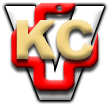 